Nombre del juego: ÁZUD                                                                   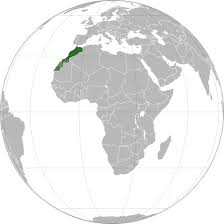 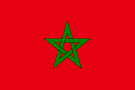 Origen: MARROCJugadores: 8 jugadores/asMaterial: 1 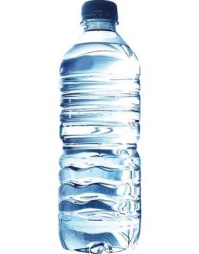 Sugerencia: La botella puede decorarse con la bandera de Marruecos o rotular el nombre del país.Reglas del juego: Los participantes se colocan en círculo sentados en el suelo y uno de los jugadores hace girar la botella. El/la jugador/a al que apunta la botella al parar es quien debe esconderla y el resto de los compañeros la deben encontrar.  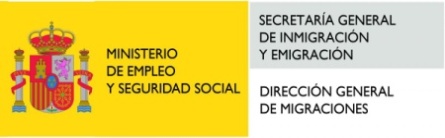 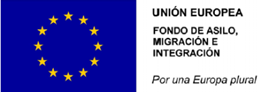 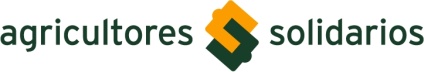 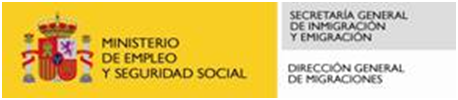 